Why Internships Are Crucial for College StudentsCollege students can increase their chances for landing a job after graduation if they do an internship that allows them to get experience in a target industry, writes human-resources  expert Johnny C. Taylor Jr. In addition to building a resume, internships also allow students the chance to create a professional network and identify references, he notes.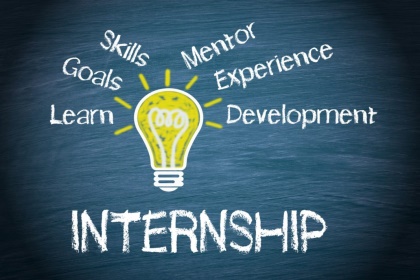 USA Today 8/27/19https://www.usatoday.com/story/money/columnist/2019/08/27/internships-help-make-college-graduates-more-marketable-employers/2078223001/Image credit:https://moneycrashers-sparkchargemedia.netdna-ssl.com/wp-content/uploads/2018/12/internship-benefits-pay-expectations-1068x713.jpg